NORTH IDAHO FIRE CHIEF'S ASSOCIATION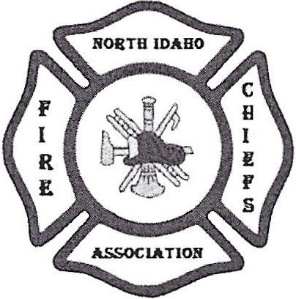 P.O. Box 3539 Post Falls, ID 83877EDUCATION    PREVENTION	INVESTIGATIONPresident - Chief Thomas Grief; Vice President - Chief Aaron Cagle; Secretary - Chief Ron Templeton; Treasurer - Chief Steve Isaacson; Director at Large - Tony RohrwasserMeeting summary for April 23, 2020Attendance: Meeting was via teleconference and no role was taken.Call to Order:Meeting called to Order by Chief Grief at approximately 1007 hours teleconference. Introduction of Guests:None present.Approval of Agenda and Minutes: Minutes - Motion to approve: Motion was made and approved Agenda - Motion to approve: Motion was made and approved. Presidents Report: Comments will be relating to Covid19 and will discuss in New Business.Treasury Report:  Treasurer’s report submitted.Chief Simms will be transferring Treasurer Duties to Chief Isaacson. Chief Simms will create a Gmail account for North Idaho Chiefs so our email is not under a personal email account.Chief Templeton will assume responsibility for the North Idaho Chiefs website. He will be working with Chief Simms on the transfer.Chief Simms suggested deleting our current PayPal account which is under a personal account and starting another under the North Idaho Chiefs.Committee and Department Updates/Brief:Audit:Nothing to report.Constitution & Bylaws:Nothing to report.Membership:Nothing to report.Nominations:Nothing to report.Resolutions:Nothing to report.Legislative:Nothing to reportTraining:FODA in November is still on and instructors have been contacted and are on board.Chief Simms issued refunds for the fire academy.Old BusinessPresident Greif will be reviewing the North Idaho CISM Team for relevance or if agency level Peer Support Groups are being utilized. President Greif made initial contact, project will be tabled until next month due to current Covid19 Crisis.Chief Simms indicated we had roughly $400 available for funding this project.New BusinessFire Service Training – Nothing new to report, state training has not responded to inquiries.IFCA Conference was cancelled…tentatively rescheduled for the fall. NO confirmed date yet.Brian Hicks is the new IDL liaison for Kootenai/Shoshone counties. Corona Virus – Spokane has patients.No one on watch list in North Idaho.Boundary County has no patients. Boundary County is following Kootenai County protocolsShoshone County has no patients.Reopening – Model Federal plan. 3 phases and not sure what the exact timeline will be.  There have been question from religious group concerning the definitions of strict vs moderate social distancing.  Strict is mask with 6 ft. distancing and moderate is just the 6 ft. distancing.MAC Group has been established in Kootenai County to standardize EMS responses. Anyone is welcome to the Med Plans that have been established. All Chiefs are welcome to attend the conference calls.Good of the OrderVerbal Judo will be on Nov 7th.  Chief Simms suggested we have a flyer ready to send out in early September.Burning will open on April 24th. Hopefully this will elevate pressure on local departments and lower complaints. Next meeting with be May 21, 202o via teleconference.  Chief Shepard suggested we migrate from GoToMeetings to Zoom.  Chief Templeton will follow up with the Zoom format.Motion to adjourn, motion passed.